107學年度教師專業成長研習活動實施計畫-夢的N次方(臺北場)臺北市107學年度打開跨界思維‧延伸在地創新─與夢的N次方團隊首次在地合作研習計畫緣起「只有在地，才會落地深耕；只有生根，才會由下翻轉」。臺北市政府教育局與南投縣爽文國中王政忠主任所領軍的臺灣夢幻教師團隊合作，這個團隊已在臺灣教育現場點燃教師共備、孩子共學、家長共好的教育夢想，同時這些熱血教師的教育夢想，正在一點一滴改變臺灣的教育現場，創造出不同的教育風貌！107年度，夢的N次方首次在臺北市舉辦，並結合將近一半的臺北市在地亮點老師及臺北市在地特色課程帶領教師實作共備，希望藉由教師自主增能與在地深耕，促進現場教師專業成長，落實學教翻轉的課堂實踐。最近一期出版的親子天下裡，柯市長指出：「臺北市其實也有弱勢地區」。文中也提及柯市長曾到臺北市會考成績較不理想的學校，以及行為偏差學生較多的學校待2~3個小時，看看那裡的孩子在做些什麼。柯市長感慨地說：「我們還是沒給弱勢學生更多的關懷，這是臺北市做得不夠之處。不能什麼新的、好的實驗，都集中在市區名校。」，他認為：「教育不該只為前10%的學生服務，更要照顧後10%。所以雙語學校和數位升級，要從這些弱勢學校做起。」。夢的N次方祈願偏鄉的孩子也能擁有專業而公平的學習機會，正與臺北市政府的理想不謀而合。 目前臺北市力推的國際教育和雙語教育，將投入1億元鼓勵學生到國外交流；還有實驗教育、公辦公營的和平實小106學年首度招生及芳和國中107學年度轉型就引發迴響，另外還有各式的課程教學創新實驗在現場發酵。柯市長表示：「一開始臺北市最保守，幾乎沒有實驗學校，我們慢慢的，一所一所的加，這是有步驟的。實驗教育只為了3%的學生而設計，不是馬上看得到效果，或許要到10年後，但臺北市的教育就是要在『創新』和『穩健』之中取得一個平衡。」。臺北場計有63位臺北市在地教師，講師在地比率高達53.4%，所開設的課程亦緊扣在地元素，例如「都市小遊俠--國際跨域學習」及「臺北古城小玩家~素養導向學習任務設計策略解析與應用」，均體現在地深耕的理念，期待這股由在地基層教師編織而成的教育夢想，以及政府所埋下「創新‧實驗‧國際化」的教育種子，能讓臺北市的教育樣貌百花齊放，讓教育現場充滿更多的可能。計畫目標藉由亮點教師有效教學策略與班級經營經驗分享，提供教師教學分享與課堂實踐。鼓勵在地深耕理念與模式，提升教師在地化主題研究之能力與技巧。透過教師自主增能模式，促進現場教師自我覺知，落實學教翻轉的課堂實踐。辦理單位主辦單位：教育部國民及學前教育署。承辦單位：臺北市政府教育局。協辦單位：臺北市立大學。協辦單位：臺北市立西松高級中學、臺北市立螢橋國民中學、臺北市立士林區劍潭國民小學。研習時間：107年10月20日(星期六)、107年10月21日(星期日)，計2日。研習地點：臺北市立大學(博愛校區)中正堂及各教室。參加對象及報名方式以臺北市及基隆市國民小學、國民中學之現職教師及代理代課教師為主，並優先錄取偏遠地區教師；其他全國各縣市現職教師及代理代課教師歡迎報名參加。 各場次研習均以額滿為限，請以收到報名錄取通知為準，恕不接受臨時報名或旁聽。報名方式一律採線上報名，請欲參加本研習教師登入「夢的N次方」官網(網址：http://dream.k12cc.tw)並點選「107夢的N次方臺北場」活動進行報名。首次登入者請依畫面指示填寫個人基本資料，若資料不全者恕不受理報名。報名時間自107年9月18日(星期二)上午8時起至107年9月24日(星期一)晚上12時止，並於9月25日(星期二)公告第一階段錄取名單。第二階段遞補作業，報名期程於9月25日(星期二)上午8時至107年9月30日(星期日)晚上12時為止，10月1日(星期一)公告第二階段錄取名單。報名人員於報名期間得隨時登入官網報名系統修改報名資料或取消報名，惟經審核錄取則不得修改報名資料，僅可取消報名。錄取原則：本場次以臺北市及基隆市教師為優先錄取，其他縣市教師依報名先後順序錄取，如報名人數超過該班次預計名額時，依以下優先順位錄取：國中小偏鄉地區正式教師。國中小一般地區正式教師。國中小代理代課教師（偏遠地區優先）、課輔老師、師培生。偏遠學校類型之認定依教育部公布之學校概況資料為準。依上述順位序其人數仍超過預計名額時，按報名先後順序錄取至額滿為止。上述優先參加人員外，其他縣市教師（不限服務單位、學校類型及聘用身分類別）於各該班次尚有餘額時按報名先後順序錄取。若報名期間該班次出現額滿狀況時，得暫停接受報名並提前進行審核作業。報名截止後未錄取人員暫列候補，遇缺額時依報名先後順序遞補，候補期間 並得改選其他尚有名額班次。遞補作業開班前額滿為止，必要時得延長之。報名人員請於報名截止後自行登入官網查詢錄取名單；經錄取人員須全程參加研習課程。報名截止後未錄取人員暫列候補，遇缺額時依序遞補，候補期間並得改選其他尚有名額班次。報名人員請於報名截止後自行登入官網查詢錄取名單;經錄取人員務須全程參加研習課程。課程內容研習流程研習課程分組暨研習人數表：班別課程與講師資訊預期效益提升教師教師差異化教學及班級經營分組策略及教學輔導技巧。增進各縣市教師對課程與教學輔導自我覺知，有效協助教師進行課堂實踐。促進各縣市教師同儕共學及共享共作經驗，建構教師資源共享平臺與支持體系。經費來源：本案經費來源由教育部國民及學前教育署專案委辦經費支應。其他說明為響應環保及垃圾減量，本案計畫不提供學員住宿、停車位及交通接駁服務，請學員多利用大眾交通運輸工具，並自備餐具及水杯。臺北市參與教師核予公假登記，其他縣市參加研習教師，惠請所屬縣市及學校核予參加研習人員公假登記，本案工作人員核予公假登記(得擇期於6個月內補休，課務自理)。全程參與教師依實核予13小時教師研習時數。臺北市承辦學校及相關有功人員敘獎：依據「公立高級中等以下學校校長成績考核辦法」第7條第1項第5款第2目及「臺北市立各級學校教職員獎懲案件處理要點」，核予校長嘉獎2次，主辦嘉獎2次，其餘相關工作人員嘉獎1次，以10人為限。本案聯絡人資訊：臺北市政府教育局綜合企劃科楊家瑋科員，電話：02-27256354；電子信箱：edu_rd.24@mail.taipei.gov.tw。臺北市立西松高級中學謝汝鳳主任，電話：02-2528-6618，分機111；電子信箱：xssh05@ms2.hssh.tp.edu.tw。本計畫經奉核定後實施，修正時亦同。臺北市立大學（博愛校區）交通位置圖（100臺北市中正區愛國西路1號）一、搭乘捷運：中正紀念堂捷運站（7號出口），步行約5分鐘至臺北市立大學。二、搭乘公車（一）公車站(市立大學站)：252、660、644。（二）公車站(一女中站)：  2-1：262、3、0東。  2-2：臺北客運、15路樹林、指南3、聯營270、235、662、663。  2-3：聯營204、241、243、244、236、251、662、663、644、706、235、
      532、630。（三）公車站(市立大學附小站)：204、235、630、644、532、706、662、663、241、243、244、5、236、251。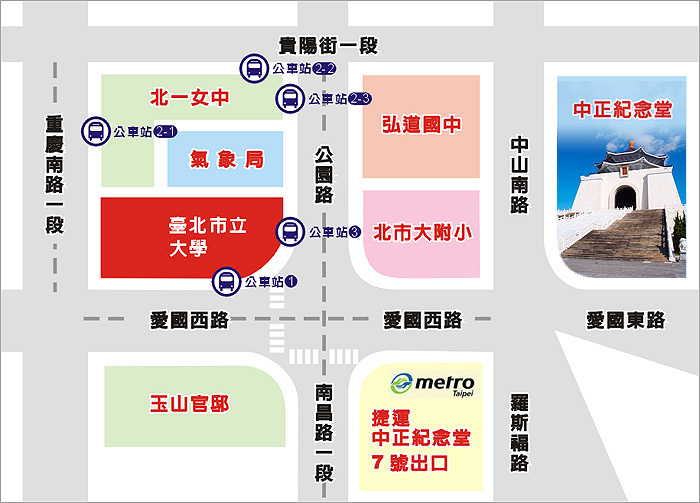 臺北市立大學（博愛校區）校園平面圖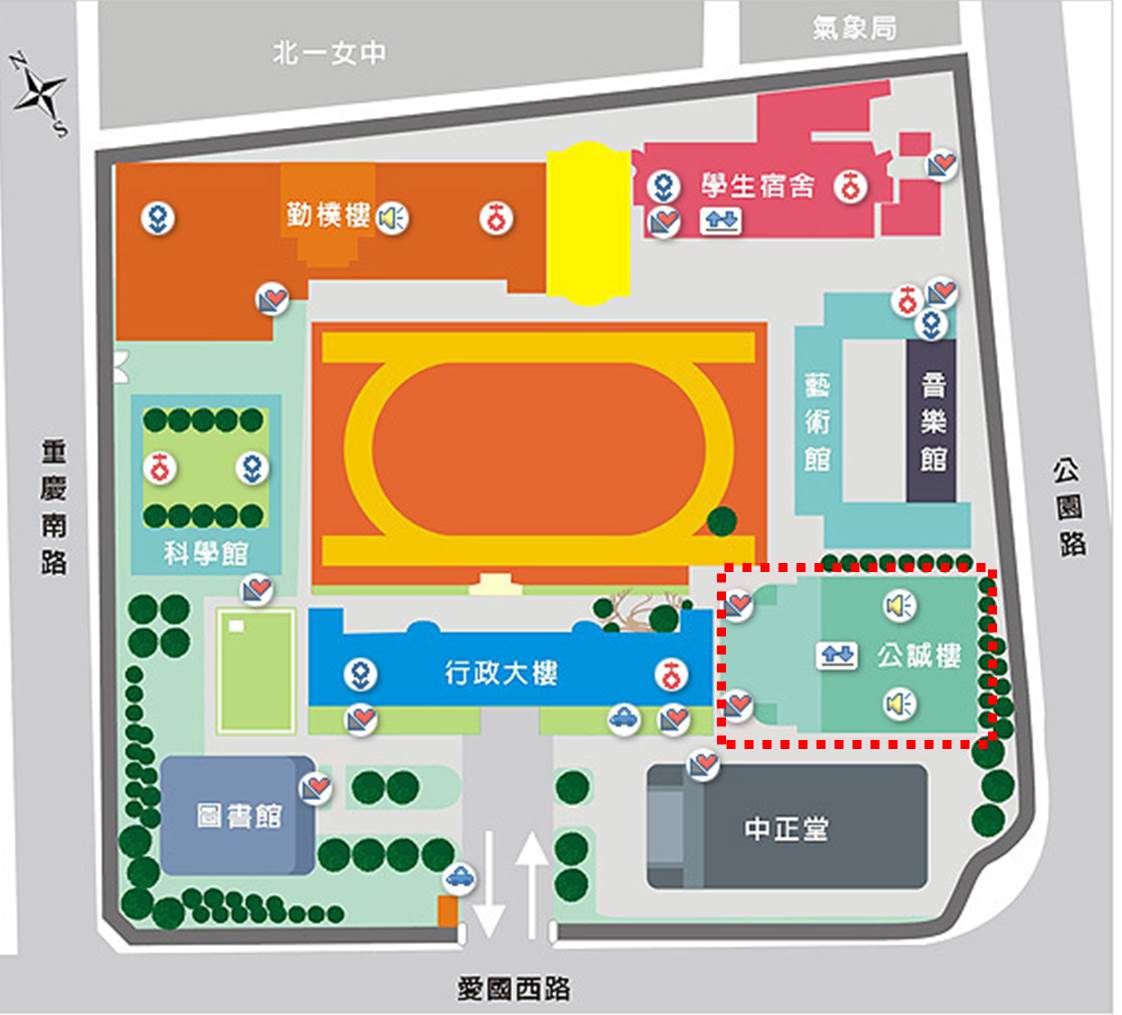 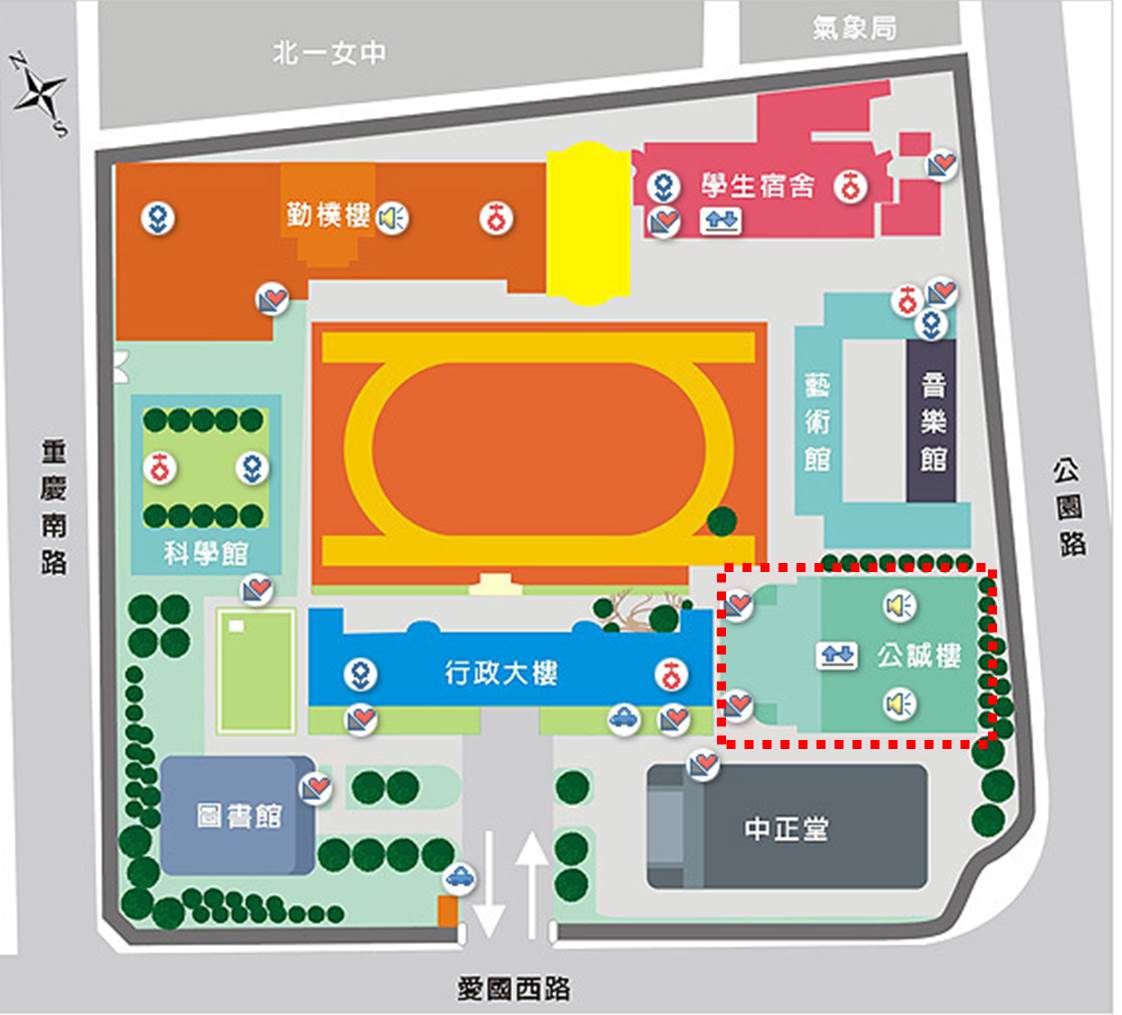 第一天：107年10月20日(星期六)第一天：107年10月20日(星期六)第一天：107年10月20日(星期六)第一天：107年10月20日(星期六)第一天：107年10月20日(星期六)時間活動內容場地場地主持／講座／工作團隊08：10-09：00報到臺北市立大學中正堂臺北市立大學中正堂臺北市政府教育局團隊09：00-09：10開幕式臺北市立大學中正堂臺北市立大學中正堂臺北市政府教育局團隊09：10-09：20教育部代表致詞臺北市立大學中正堂臺北市立大學中正堂教育部代表09：20-09：30教育局代表致詞臺北市立大學中正堂臺北市立大學中正堂曾燦金局長09：30-09：35總召報告臺北市立大學中正堂臺北市立大學中正堂總召人王政忠教師09：35-09：40唱夢的主題曲+大合照臺北市立大學中正堂臺北市立大學中正堂全體人員09：40-09：50進駐各班研習教室各分組教室各分組教室臺北市政府教育局團隊09：50-11：50分科實作／共備／講座各分組教室各分組教室講師群11：50-12：50午餐各分組教室各分組教室臺北市政府教育局團隊12：50-16：50分科實作／共備／講座各分組教室各分組教室講師群16：50學員賦歸16：50-18：00工作人員檢討會議工作人員會議室工作人員會議室講師與相關工作人員第二天：107年10月21日(星期日)第二天：107年10月21日(星期日)第二天：107年10月21日(星期日)第二天：107年10月21日(星期日)第二天：107年10月21日(星期日)時間活動內容活動內容場地主持／講座／工作團隊08：30-09：00報到報到各分組教室臺北市政府教育局團隊09：00-12：00分科實作／共備／講座武山分科實作／共備／講座武山各分組教室講師群12：00-13：00午餐午餐各分組教室臺北市政府教育局團隊13：00-16：00分科實作／共備／講座分科實作／共備／講座各分組教室臺北市政府教育局團隊16：00學員賦歸學員賦歸科目研習人數科目研習人數閱讀教學48人國小-國語教學&創新教學3.040人科技教育40人國小-國際教育&跨域多文本40人閱讀理解與素養90人國小-「思考力˙UP」教學工作坊45人國小英語48人國中國文52人國小社會48人國中英語40人國小自然48人國中數學48人國小藝文48人國中社會48人國小國語A90人國中自然40人國小國語MAPS48人國中藝文48人國小數學A48人國中-關渡俠客行&永吉e起遊學團45人國小數學B48人國高中數學48人總計1098人(共22班)總計1098人(共22班)總計1098人(共22班)總計1098人(共22班)領域課程名稱領域角色講師姓名服務單位國中國文文類特質與閱讀素養 講師王秀梗臺南市東區復興國民中學國中國文青少年次文化與閱讀素養 講師陳恬伶新北市立江翠國民中學國中國文科普閱讀與文學素養 講師沈政傑雲林縣古坑鄉樟湖生態國民中學(小)國中國文文學素養與文學鑑賞 召集人梁雅晴基隆市立正濱國民中學國高中數學數學寫作 講師賴以威國立臺灣師範大學電機系國高中數學數學教育的心流 講師莊惟棟IGS二岸魔數術學文教機構國高中數學知識地圖VS空間思維與創造 講師彭甫堅臺中市立中港高級中學國高中數學知識地圖VS空間思維與創造 召集人錢智勇臺北市立大同高級中學附設國民中學國高中數學藝數摺學:從立方體到正四面體切割 講師李政憲 新北市立林口國民中學國中數學在操作背後看見思考的力量 講師吳如皓臺北市立興雅國民中學國中數學再探無理數與勾股定理： 從螺線到面積切補 講師李政憲新北市立林口國民中學國中數學數學資訊APP玩數位品數學 講師楊啟明臺北市立南門國民中學國中數學數學資訊APP玩數位品數學 講師張如婷 臺北市立南門國民中學國中數學課堂上的生存遊戲 講師鍾元杰桃園市立東興國民中學國中數學課堂上的生存遊戲 召集人李記萱臺北市立濱江國民中學國中英語繪聲繪癮 召集人林淑媛臺北市立興雅國民中學國中英語從課內到課外 講師蔡翰濬臺北市立萬華國民中學國中英語繪出創作力講師謝憶茹新北市立徐匯高級中學附設國民中學(退休)國中英語繪本教學 講師李貞慧高雄市立後勁國民中學國中英語青少年的英文閱讀地圖：如何當個稱職英文閱讀推手講師戴逸群新北市立北大高級中學附設國民中學國中社會108素養導向跨領域課程設計 召集人張珍悅臺北市立明德國民中學國中社會108素養導向跨領域課程設計 講師張明典新北市立積穗國民中學國中社會108素養導向跨領域課程設計 講師彭心儀苗栗縣立三義高級中學附設國民中學國中社會108素養導向跨領域課程設計 講師何郁瑩臺北市立內湖國民中學國中社會跨領域素養導向課程共備與產出 講師張素惠新北市立漳和國民中學國中社會跨領域素養導向課程共備與產出 講師莊惟棟 IGS二岸魔數術學文教機構國中社會跨領域素養導向課程共備與產出 講師蔡宜岑高雄市立民族國民中學國中社會跨領域素養導向課程共備與產出 講師張明典新北市立積穗國民中學國中自然12年國教自然領域綱要導讀 召集人鄭志鵬臺北市立龍山國民中學國中自然議題式探究課程講師陳學淵新北市立三多國民中學國中自然議題式探究課程講師江逸傑新北市立中正國民中學國中自然思考智能與科學史講師陳儷文LIS線上教學平臺（社團法人）國中自然思考智能與科學史講師嚴天浩LIS線上教學平臺(社團法人臺灣線上教育發展協會)國中自然跨科探究實作/議題探究實作課程共備 召集人鄭志鵬臺北市立龍山國民中學國中藝文draw+er藝術課程創作實踐 講師曾品璇新北市立貢寮國民中學國中藝文圓相遇 召集人謝志沛臺中市立光正國民中學國中藝文我的身體開出一朵花/跨領域課程設計實作  召集人謝志沛臺中市立光正國民中學國小國語A以閱讀寫作形塑語文素養2詩詞篇 召集人陳麗雲新北市三重區修德國民小學國小國語A課內至課外的群文閱讀 。課程分享家（萬福國小 許淑芳）講師林用正屏東縣屏東市中正國民小學國小國語A讀寫結合架構「自動好」素養能力 講師林玲如高雄市左營區新民國民小學國小國語A讀寫結合架構「自動好」素養能力 講師林用正屏東縣屏東市中正國民小學國小國語A聆聽與口語表達教學。課程分享家（萬福國小 林如瑜） 講師鄭雅芬臺北市文山區萬福國民小學國小國語MAPSMAPS備課提問講師寧定威高雄市左營區新光國民小學國小國語MAPSMAPS課堂實務 講師廖雅惠高雄市鳳山區過埤國民小學國小國語MAPSMAPS發表對話講師蔡志豪雲林縣斗六市鎮東國民小學國小國語MAPSMAPS閱讀寫作 召集人賴建光臺中市豐原區合作國民小學國小數學A更有感的數學課-學思達 召集人許扶堂彰化縣數學領域輔導團國小數學A學思達教學中年級實務經驗分享暨共同備課 講師楊雅芬臺北市信義區光復國民小學國小數學A學思達教學高年級實務經驗分享暨共同備課 講師郭毓倫臺北市信義區光復國民小學國小數學A學思達教學低年級實務經驗分享暨共同備課 講師宋芳鈺臺北市信義區光復國民小學國小數學B營造學生數學學習的需求感-教學示例、共備與實作 講師阮正誼高雄市梓官區梓官國民小學國小數學B數學疑難不再困難～【數與計算】教學疑難問題探討 召集人林心怡新北市新莊區昌平國民小學國小數學B學疑難不再困難～【量與實測】教學疑難問題探討 講師馬恬舒新北市新莊區昌平國民小學國小英語任務行不行?( Possible or Impossible?) 講師葉怡美苗栗縣頭份市建國國民小學國小英語究極喬治跨領域課程分享與設計 暨 導師實務班級經營分享召集人丘吉富新竹市立建功高級中學國小英語learning with a SMILE 講師陳毓珮新北市林口區麗林國民小學國小英語learning with a SMILE 講師趙若秝新北市新莊區光華國民小學國小英語learning with a SMILE 講師陳佩儀臺南市北門區三慈國民小學國小英語溫度、讚美和啟發 Part 9-戲劇 繪本 和跨領域課程 講師林鈺城新竹縣竹北市中正國民小學國小自然聽故事學科學 講師莊婷媜高雄市左營區文府國民小學國小自然以探究為核心的素養導向教學 召集人楊世昌臺北市中山區長春國民小學國小自然以探究為核心的素養導向教學 講師洪婉萍臺北市中山區中山國民小學國小自然探究式教學活動設計與議課_以滅火器設計為例 講師翁秀玉嘉義市東區嘉義大學附小國小自然探究式教學活動設計與議課_以滅火器設計為例 講師蘇翰庭新北市新莊區豐年國民小學國小自然素養導向的戶外教學設計與實務 講師武秀韻臺北市立大學附設實驗國民小學國小藝文國小視覺藝術跨領域教學分享與實務創作講師饒詠婷國立臺北教育大學附設實驗國民小學國小藝文海洋奇緣-紙角鋼媒材開發應用講師陳怡錩臺北市松山區健康國民小學國小藝文創藝·交響詩—-從詩啟藝，藝起玩詩 講師陳書悉新北市板橋區江翠國民小學國小藝文舞出一幅畫 召集人邱鈺鈞桃園市八德區大忠國民小學閱讀教學學會問，就是學問召集人王政忠南投縣中寮鄉爽文國民中學閱讀教學問出好問題的第一步講師賴靜慧彰化縣立二水國民中學閱讀教學好問題是這樣來的 召集人王政忠 南投縣立爽文國民中學閱讀教學好問題是這樣來的 講師賴靜慧彰化縣立二水國民中學閱讀教學好問題是這樣來的 召集人王政忠 南投縣立爽文國民中學科技教育運算思維導向教學設計 講師呂添仁臺北市立長安國民中學科技教育從六巧塊到機構結構狂想曲 講師游志偉新北市立永和國民中學科技教育回歸基礎的教學從生科到工程設計講師趙珩宇臺北市立建國高級中學科技教育科技改變世界要靠人的想像力 召集人張銘傑臺北市立麗山國民中學科技教育生科與資科整合-以森鐵機器人為例 講師楊心淵嘉義市立北興國民中學科技教育手腦並用玩科技 講師蔡兆琛桃園市桃園區大業國民小學國小-國語教學&創新教學3.0國語教學3.0 講師林玫伶臺北市中正區國語實小國小-國語教學&創新教學3.0還原經典長文閱讀VS數位讀寫自主學習 講師洪秀珍臺北市中正區國語實小國小-國語教學&創新教學3.0還原經典長文閱讀VS數位讀寫自主學習 講師黃郁婷臺北市中正區國語實小國小-國語教學&創新教學3.0還原經典長文閱讀VS數位讀寫自主學習 講師李宗怡臺北市中正區國語實小國小-國語教學&創新教學3.0還原經典長文閱讀VS數位讀寫自主學習 講師吳必濃臺北市中正區國語實小國小-國語教學&創新教學3.0都市小遊俠--國際跨域學習 召集人許詩玉臺北市中正區國語實小國小-國語教學&創新教學3.0都市小遊俠--國際跨域學習 講師溫志敏臺北市中正區國語實小國小-國語教學&創新教學3.0都市小遊俠--國際跨域學習 講師江巧薇臺北市中正區國語實小國小-國語教學&創新教學3.0數學創意學習 講師胡詩菁臺北市中正區國語實小國小-國語教學&創新教學3.0數學創意學習 講師陳怡文臺北市中正區國語實小國小-國際教育&跨域多文本我要變成海賊王！-國際教育實作與跨領域工作坊 講師楊上萱臺北市北投區文化國民小學國小-國際教育&跨域多文本我要變成海賊王！-國際教育實作與跨領域工作坊 講師陳知臨臺北市北投區文化國民小學國小-國際教育&跨域多文本思辨與創新-小小模擬聯合國在文化講師楊上萱臺北市北投區文化國民小學國小-國際教育&跨域多文本思辨與創新-小小模擬聯合國在文化講師陳知臨臺北市北投區文化國民小學國小-國際教育&跨域多文本跨域多文本、STEAM式的繪本融入領域教學 講師李建民臺北市北投區文化國民小學國小-國際教育&跨域多文本跨域多文本、STEAM式的繪本融入領域教學 講師邱馨慧臺北市北投區文化國民小學國小-國際教育&跨域多文本跨域多文本、STEAM式的繪本融入領域教學 講師徐愛婷臺北市北投區文化國民小學國小-國際教育&跨域多文本Fun繪本Do科學課程實作 講師楊志文臺北市北投區文化國民小學國小-國際教育&跨域多文本Fun繪本Do科學課程實作 講師洪文徽臺北市北投區文化國民小學國小-國際教育&跨域多文本Fun繪本Do科學課程實作 講師廖勖凱新北市新莊區裕民國民小學國小-「思考力‧UP」教學工作坊愛讓世界轉動~小公民大力量 講師劉雅鳳臺北市立大學附設實驗國民小學國小-「思考力‧UP」教學工作坊愛讓世界轉動~小公民大力量 講師游瑞菁臺北市立大學附設實驗國民小學國小-「思考力‧UP」教學工作坊臺北古城小玩家~素養導向學習任務設計策略解析與應用 講師徐靜儀臺北市立大學附設實驗國民小學國小-「思考力‧UP」教學工作坊臺北古城小玩家~素養導向學習任務設計策略解析與應用 講師王怡文臺北市立大學附設實驗國民小學國小-「思考力‧UP」教學工作坊素養導向關鍵思考攻略~「以終為始」的課程設計與實踐 講師賴慧珉臺北市立大學附設實驗國民小學國小-「思考力‧UP」教學工作坊素養導向關鍵思考攻略~「以終為始」的課程設計與實踐 講師王瑀臺北市立大學附設實驗國民小學國小-「思考力‧UP」教學工作坊說故事的力量~繪本解構在生命教育課程中的應用講師張偉萍臺北市立大學附設實驗國民小學國中-關渡俠客行&永吉e起遊學團關渡俠客行跨領域課程之前世與今生講師陳建廷臺北市立關渡國民中學國中-關渡俠客行&永吉e起遊學團關渡俠客行跨領域課程之前世與今生講師許小媚臺北市立關渡國民中學國中-關渡俠客行&永吉e起遊學團關渡俠客行跨領域課程之前世與今生講師李昆泰臺北市立關渡國民中學國中-關渡俠客行&永吉e起遊學團關渡俠客行跨領域課程之前世與今生講師蔡宗宏臺北市立關渡國民中學國中-關渡俠客行&永吉e起遊學團關渡俠客行跨領域課程之前世與今生講師陳楨臺北市立關渡國民中學國中-關渡俠客行&永吉e起遊學團關渡俠客行跨領域課程之前世與今生講師陳忻蔓臺北市立關渡國民中學國中-關渡俠客行&永吉e起遊學團跨領域社群共備與課程設計分享 講師陳梅芬臺北市立永吉國民中學國中-關渡俠客行&永吉e起遊學團跨領域社群共備與課程設計分享 講師邱瓊玉臺北市立永吉國民中學國中-關渡俠客行&永吉e起遊學團跨領域社群共備與課程設計分享 講師羅銘樺臺北市立永吉國民中學國中-關渡俠客行&永吉e起遊學團跨領域社群共備與課程設計分享 講師楊珮珊臺北市立永吉國民中學國中-關渡俠客行&永吉e起遊學團跨領域社群共備與課程設計分享 講師邱秀霞臺北市立永吉國民中學